Задача 2Документ «Установка технического кредита»Документ («атк_УстановкаТехническогоКредита»)  будет использоваться для установки технического кредита по договору на определенный период времени. На рисунке приведен внешний вид формы документа (управляемая).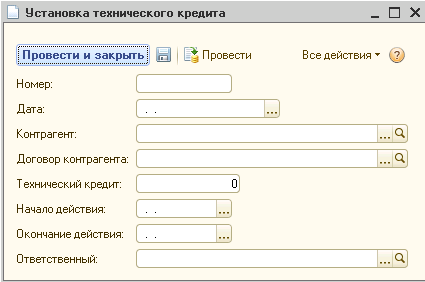 Примерный вид формы документаВ таблице ниже приведены реквизиты документа.Обработка проведенияДокумент должен формировать движения по РС «атк_ПараметрыДоговоров». В таблице ниже приведено описание движений (одна запись) по регистру.РеквизитТипНазначениеКонтрагентСправочник «Контрагенты»Контрагент и договор контрагента, для которого устанавливается лимит.Договор контрагентаСправочник «Договоры контрагентов»Контрагент и договор контрагента, для которого устанавливается лимит.Технический кредитЧислоСумма технического кредита.Начало действияДатаПериод действия технического кредита. В один момент времени может действовать только один технический кредит.  Окончание действияДатаПериод действия технического кредита. В один момент времени может действовать только один технический кредит.  ОтветственныйСправочник «Пользователи»Пользователь, создавший документ.Измерение\ресурсАлгоритм заполненияПериодДокумент.ПериодДоговорКонтрагентаДокумент.ДоговорКонтрагентаПараметрДоговораПредопределенный элемент ПВХ «Свойства объектов» - «ТехническийКредит»ЗначениеДокумент. СуммаТехническогоКредитаНачалоПериодаДействияДокумент. НачалоПериодаДействияОкончаниеПериодаДействияДокумент. ОкончаниеПериодаДействия